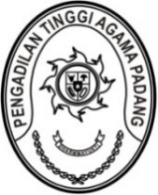 PENGADILAN TINGGI AGAMA PADANGJl. By Pass Km.24 Anak Air Batipuh Panjang Koto TangahTelp. (0751) 7054806 Fax. (0751) 40537 Homepage : www..pta-padang.go.idP A D A N GBIODATA NARASUMBERNama 			: ...………………………………………………………………………………………………………………….NIP 			: ...………………………………………………………………………………………………………………….Tempat, Tanggal Lahir 	: ...………………………………………………………………………………………………………………….Pangkat / Golongan	: ...………………………………………………………………………………………………………………….Jabatan 		: ...………………………………………………………………………………………………………………….Tempat Tugas 		: ...………………………………………………………………………………………………………………….Jenis Kelamin 		: ...………………………………………………………………………………………………………………….NPWP 			: ...………………………………………………………………………………………………………………….Alamat Kantor 		: ...………………………………………………………………………………………………………………….			  ...………………………………………………………………………………………………………………….No. HP/ WA 		: ...………………………………………………………………………………………………………………….Pendidikan terakhir 	: ...………………………………………………………………………………………………………………….Pengalaman kerja 	: ...………………………………………………………………………………………………………………….			  ...………………………………………………………………………………………………………………….			  ...………………………………………………………………………………………………………………….			  ...………………………………………………………………………………………………………………….			  ...………………………………………………………………………………………………………………….Padang,    September 2022Narasumber,_____________________